טיפול אוזניים בנרות הופי EAR CANDELLING-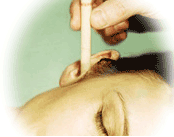 טיפול באוזניים באמצעות נרות הינה שיטת טיפול טבעית הקיימת מזה מאות שנים.השתמשו זה המצרים הקדמונים, הילדים האמריקנים, בהודו העתיקה, בטיבט ובתרבות באצטקית על מנת לנקות ולטהר את הגוף-נפש ולפתוח מרכזי אנרגיה. הטיפול בנרות התפשט לאירופה ומשם לארה"ב והיווה שיטה ביתית המסייעת בסילוק דונג מן האוזן והעשויה להקל , בין השער, במצבים הבאים:בעיות אוזניים, אקוטיות וכרוניותכאבי גרון, ליחה ונזלתבעיות סינוסים                            אפשרות לסדנאות לימוד עם תעודה !כאבי ראש כרונייםאלרגיותהפרעות שמיעהצלצולי אוזניים – טיניטוסהורדת פקקי שעווה, נוזלים, פטריותהורדת לחץ דם מיידיתהטיפול מתאים לילדים ומבוגרים, מרגיע ומשפר את ההרגשה הכללית מכוון שהוא פותח את כל מרכזי האנרגיה הנמצאים במקום.הנר עשוי מבד חלול הטבול בשעווה, בצמחי מרפא ובשמנים ארומטיים. מניחים אותו בעדינות במבוא האוזן, מדליקים והלהבה הנמוכה יוצרת ואקום עדין המושך בעדינות את הדונג מתוך האוזן לבסיס הנר ועמו נשאבים שאר רעלים מזיקים שהצטברו שם.בדיקת שאריות הדונג שנשאבו מן האוזן בעקבות הטיפול בנרות, הראתה שיירים של זיהומים פטרייתים, חיידקים, שמרים, קנדידה, טפילים, שיער ועוד...מומלץ סידרה של 3 טיפולים רצופים במרווח של כ- 48 שעות לבעיות אקוטיות ואם הבעיה כרונית הטיפול יהיה יותר ממושך.כ"תרוופה ביתית מעולה", טיפול בנרות הינו אלטרנטיבה חסכונית ומוצלחת.שלכם,אפרת דהאן,מאבחנת, יועצת ומטפלת ברפואה טבעית משולבת0504830750